SVOBODA – Lučice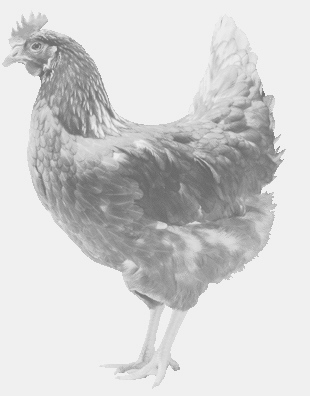  drůbežárna Vadín, www.drubezsvoboda.cz 569489358, 777989857NOSNÉ KUŘICE  barva červená a černáStáří:    20 týdnůCena:   275,- Kč/kusSobota 11. května 2024V 16.15 h.- Bolehošťu obecního úřaduMožno objednat:569 489 358,svoboda.lucice@seznam.cz